     Korean-Inspired Vegetable Pancakes                  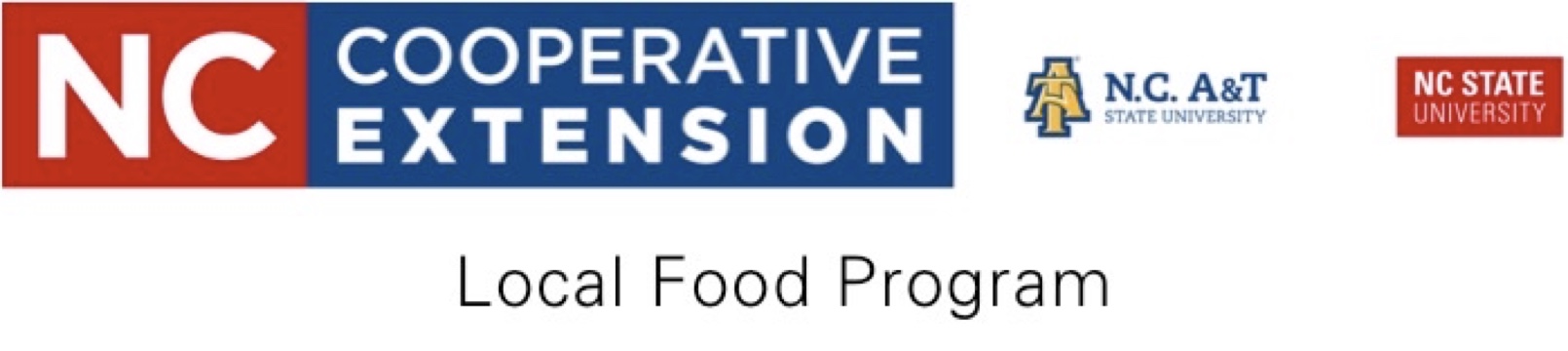      Korean-Inspired Vegetable Pancakes                  